«14» декабря 2015  годаПресс-релиз«Суд обязал ликвидировать разлив нефти на земельном участке площадью более 50 га.»Прокуратурой Сургутского района при проведении проверки в сфере природоохранного законодательства установлено, что ООО «РН-Юганскнефтегаз» в 2013 году допустило загрязнение земельных участков лесного фонда общей площадью 50,85 га квартал № 358 выделы 18, 25, 30, 31, 36, 37, 39; квартал № 398 выделы 3, 4, 5, 8, 9, 10,13,15,16,17,20,23,63 Угутского участкового лесничества, Территориального отдела – Юганское лесничество, в районе кустовой площадки № 4 ЦДНГ – 18 Западно-Угутского месторождения принадлежащего ООО «РН-Юганскнефтегаз», горючими веществами (нефтью, мазутом и др.).В нарушение ст. 3, 11 ФЗ «Об охране окружающей среды», распоряжения Правительства РФ от 31 августа 2002 г. № 1225-р, постановления Правительства РФ от 15.04.2002 № 240 ООО «РН-Юганскнефтегаз» не ликвидированы последствия разлива нефти.В соответствии с актами проверок Сургутского управления Природнадзора              ХМАО – Югры от 25.09.2013 № 501, от 23.05.2014 № 03-111, от 15.07.2014 № 03-237, 03.09.2014 № 03-359, от 02.09.2014 № 03-383, от 11.06.2015 № 03-151 на указанных земельных участках лесного фонда  ООО «РН-Юганскнефтегаз» допустило загрязнение горючими веществами (нефтью, мазутом и др.), в связи  с чем внесены предписания об устранении нарушений природоохранного законодательства от 05.12.2013 № 109, от 30.05.2014 № 03-34, 24.07.2014 № 03-66/2014, от 08.09.2015 № 03-98/2014. Трижды ООО «РН-Юганскнефтегаз» судом привлекалось по ч. 1 ст. 19.5 КоАП РФ за неисполнение предписания.Бездействие ООО «РН-Юганскнефтегаз» привели к увеличению площади загрязнения земельного участка лесного фонда с 43 га до 50 га.  Вышеуказанные обстоятельства послужили основанием для обращения прокурора Сургутского района в суд с иском об обязании произвести рекультивацию загрязненного земельного участка лесного фонда.14.12.2015 решением Нефтеюганского районного суда требования прокурора Сургутского района удовлетворены в полном объеме. Прокурор района 								А.В. ГоробченкоН.Б. Подлужная, тел. 21-99-87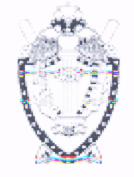 ПРОКУРАТУРА СУРГУТСКОГО РАЙОНАХанты-Мансийского автономного округа - Югры